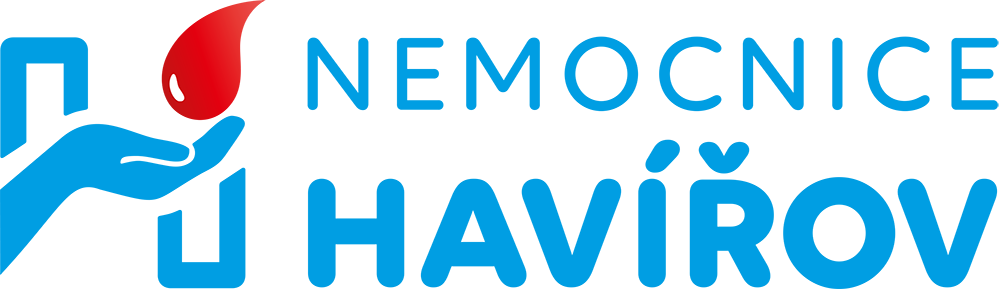 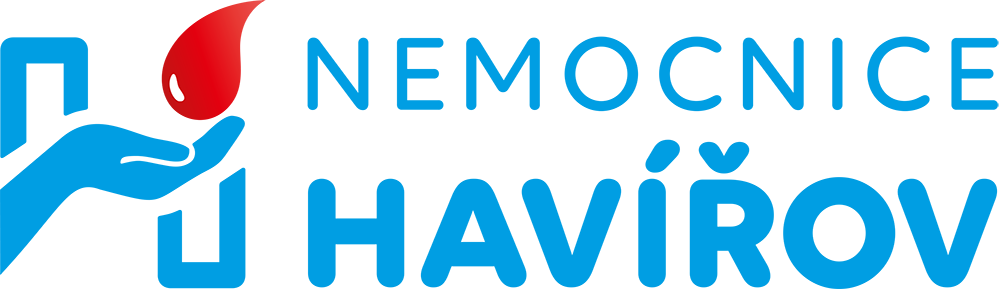 VSTUPNÍ DOTAZNÍKCentrum pro léčbu obezity Nemocnice HavířovJméno: 		   	     Příjmení:Datum narození: Jaké je Vaše dosažené vzdělání?
 Základní                 Střední                Vyšší odborné                     Vysokoškolské                       Jaká je Vaše současné zaměstnání:     Považujete je většinu času za sedavé?   	  ANO              NE         Je někdo další ve Vaší rodině obézní?              ANO              NE         Kdo:  	 Jaká byla Vaše porodní váha:   pod 2500g         2500-4500g           nad 4500g         nevím     Narodil/a jste se předčasně?      NE              ANO        Ve kterém týdnu: V kolika letech začala Vaše váha stoupat, od kdy vnímáte, že jste obézní:  Jaká byla Vaše nejvyšší dosažená váha:                                 Kolik Vám bylo let: Jaká byla Vaše nejnižší či obvyklá váha v dospělosti:                       Kolik Vám bylo let: Jaká je podle Vás příčina vzestupu vaší hmotnosti?   Zaškrtněte všechny přítomné příčiny Zvýšená chuť k jídlu po celý den	   	 Přejídání ve večerních hodinách
 Preference sladkého jídla/pití  		 Preference smažených, tučných jídel
 Nepravidelné stravování		  	 Zajídání stresu
 Změna zaměstnání			 	 Malá fyzická aktivita
 Nemoc, léky		   			 Menopauza, těhotenství
 Jiné:
Zažil/a jste v posledních 5 letech či v průběhu dětství významnou stresovou situaci (nemoc nebo úraz či autonehoda; byl/a jste oběť násilné trestné činnosti či fyzického napadení; rozvod; ztráta partnera; úmrtí či vážná nemoc v rodině či v blízkém kruhu přátel; potrat; ztráta či změna práce):        ANO              NE               Kolik z výše uvedených:       Kolik hodin denně spíte:             		       	
Chrápete?                   ANO              NE
Máte problémy se spánkem?      ANO              NE      Jaké:       Pokud jste žena, pak:Menstruace:        Pravidelná              Nepravidelná
Přechod (menopauza) byl v kolika letech:
Užíváte hormonální antikoncepci?      ANO              NE
Užíváte hormonální substituci?            ANO              NEUžívali jste někdy léky na hubnutí?      
 ANO                 NE                Volně prodejné                     Na předpis                        Oboje         Máte během svého dne pravidelný pohyb? (Např. chůze na autobus, chůze do obchodu/práce, chůze do schodů/ze schodů, venčení psa, práce na zahrádce/okolo domu)
 ANO              NE 	Kolik minut denně: 
Máte během svého týdne další mírnější pohybové aktivity (rekreační plavání, delší procházky, projížďka na kole či klasické koloběžce, tanec, jóga  atd…….)?
 ANO              NE 	Kolikrát týdně:                     Kolik minut: 
Vykonáváte pravidelně nějaký sport? 
 ANO              NE
Jaký:                                                            Kolikrát v týdnu:             Kolik minut na jedno cvičení:Který pohyb Vám dělá největší radost: 
Jakou formu hubnutí preferujete?      Konzervativní (dieta)              Chirurgickou (operace)  Podstoupili jste již nějakou operaci v rámci hubnutí?	 ANO              NEPokud ANO, tak jakou:                                                                      Kdy:                      Kde: Jaké hmotnosti byste chtěli dosáhnout:             Jaká je Vaše hlavní motivace k hubnutí (zaškrtněte jedno pole či napište svůj důvod) :  Mám zdravotní potíže (bolesti kloubů, dušnost, cukrovka, vysoký tlak, neplodnost)
 Chci se cítit lépe a předejít výše zmíněným chorobám
 Chci se líbit sobě
 Chci se líbit okolí      
 Čeká mé důležitá životní událost         
 Jiná motivace : Kolikrát denně jíte:      		
V kolik hodin jíte naposledy: 
Jíte pravidelně?          ANO              NE
Jaký je časový interval mezi jídly:              hodin
Která z denních porcí je největší?       Ranní              Polední             Odpolední            Večerní    
Které potraviny jíte často a pravidelně (například denně/obden)? Které potraviny jsou vaše oblíbené?Kolikrát týdně je Vám po jídle těžko či máte pocit přejedení:             krát             	 Nikdy
Kolikrát týdně zažíváte pocit hladu:             krát             	 Nikdy
Hladovíte záměrně?    ANO              NE
Když hladovíte, jak dlouho jste bez jídla:            hodin
Kolik celkově vypijete za den tekutin:                 litrů
Které nápoje pijete často a pravidelně (například denně/obden)? Které nápoje jsou vaše oblíbené?     Sladíte nápoje?           ANO              NE
Pokud ano, tak čím:               Cukrem                  Medem                Sladidlem   Kolik vypijete za týden:  
Piva           			půllitrů             
Vína         			litrů	         
Tvrdého alkoholu  	            velkých panákůMáte potíže s polykáním?                       ANO              NE
Máte alergii na nějakou potravinu?    ANO              NE
Pokud ano, jak se to projevuje: Máte každý den pravidelnou stolici?                   ANO              NE
Pokud ano, kolik stolic denně máte:
Pokud ne, kolik stolic máte za týden: 
Musíte užívat projímadla?                                      ANO              NE
Užíváte projímadla i když nemáte zácpu?        ANO              NE
Jaká:                                                               Jak často: Drželi jste již někdy nějakou dietu za účelem hubnutí?          ANO              NE       Kolikrát:
Jaký typ/jaké typy diety jste drželi?
Podařilo se Vám při některé dietě zhubnout?                            ANO              NE
Pokud ANO, při které:                                                                              Kolik:                   kg
Jak dlouho jste si udrželi úbytek na váze:  
Jak dlouho jste byli schopni dietu dodržet?  Nejdelší doba:                           Nejkratší doba:
Proč myslíte, že jste přestali: 
Zažili jste „jo-jo efekt“?            ANO              NE        Kolikrát: Navštívil/a jste již někdy nutriční poradnu?                                   ANO              NE
Pokud ano, tak kdy:                                                           Jakou: 
Zhubl/a jste v minulosti při vedení nutričním terapeutem?          ANO              NE     Kolik:              Datum vyplnění dotazníku: